Equal Opportunity Training Video             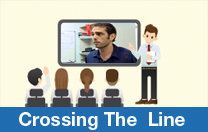 This scenario considers discrimination in the workplace and an approach for managing behaviour.Key personalities in this scene are:Mick - man from New ZealandRichard - Mick’s line managerGreg - person complained againstTranscriptAct IMick, who is from , works in a Council maintenance team. He is referred to as “the sheep shagger” by Greg, one of the other workers. Setting: Main delivery area near the back of the local council chambers.Greg	  Hey, there’s a sheep shagger, mate!  Baaaa…Greg and co-worker laughAct IIMick complains to Richard, the supervisor. Setting: A small office, just to the side of the main delivery area near the back of the local council chambers.Mick	G’day Richard, can I have a word, mate?Richard	Sure Mick….what’s up?Mick	I’ve had a gut full of Greg’s comments.Richard	Greg?  What’s he been saying?Mick	Calling me ‘sheep shagger’.  Picking on me because I’m a Kiwi - be alright if he gave it a rest, but he just won’t ease up.Richard	How long’s this been going on for?Mick	A few weeks.Richard	Well, what’ve you done about it?Mick	I’ve asked him to ease up but he just doesn’t listen and it’s just getting too much.  You know, I just had enough.  The others make it worse by egging him on.  He doesn’t think.  He thinks it’s a big joke.  It’s not a joke.Richard	It’s not a joke, no.  Well, what would you like me to do about it?Mick	I dunno.  Have a word to him?  Talk to him.  See if you can get him to stop because, you know, I don’t want the other guys to think I’m a whinger.  I’m not a whinger, I just... Richard	Don’t take this the wrong way but do you think that you might just be over reacting a little bit?  Mick	Nah, nah... It’s really getting’ to me…Richard	What do you mean it getting to you?Mick	Well, I’m starting to take it home.  The wife thinks I should complain or get out if I’m not happy, and I don’t know what to do.  Feel like punching his lights out.  I’ve had enough, alright?  Richard	OK, OK.  You’ve made your point.  Just leave it with me.Mick	Alright.Richard	I’ll go speak to Greg and I’ll let you know what happens, OK.Mick	OK.  Cheers.Richard	And just…Mick.  Just keep it to yourself.Mick	Sure.Mick leaves.Act IIIRichard speaks to Greg, warning him of the consequences of continuing with racial taunts. Greg argues that “sheep shagger” isn’t a racial taunt and that Mick needs to get a sense of humour.Setting: Outside the council machinery area.Richard beckons to Greg who is working on the underside of a lawn tractor. Richard	Greg, you got a minute?Greg	Yeh… What’s up?Greg walks up the stairs and wipes his hands.Greg	Yeh, bud…?Richard	Look, I’ve had a complaint about your behaviour and I need to know your side of the story.  Greg	[looks surprised - speaks a bit louder] About me? What’s going on?Richard	Mick reckons you’ve been calling him names, like ‘sheep shagger’ and you just don’t let up on it…  If it’s true, it’s serious Greg.Greg	Mate, we all carry on like that - you know what it’s like.   Why’re you pickin’ on me for?Richard	Is it true?  Greg	Well, yeah, it’s true.  But this ain’t the Hilton mate, it’s the depot!Richard sighs.Greg	Well, what’s the problem?  Richard	Look, if it’s true I want it to stop.Greg	Mate, y’know…Richard	Greg…  it’s against the policy…  Might even be against the law…Greg	Hang on, you’ve never told us about this before…  So why is it such an issue now?  I mean, mate, we’ve been carrying on out here forever.  Why, why say this now?Richard	That’s because most of the time you blokes don’t cross the line.  This time you have.Greg	Whaddaya mean line?Quick fade to black.